            Obec Chrášťovice 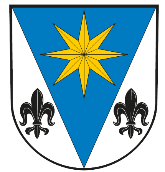             Chrášťovice 75,  386 01  Strakonice                   IČO: 00251267, tel.: 730 700 217, info@chrastovice.cz, www.chrastovice.cz________________________________________________________________________________Naše číslo jednací : OUCH127/2020          Vyřizuje : Vojtová                      Datum: 8. 9. 2020Počet listů: 1                                                Počet příloh/listů příloh: 0Pozvánka na veřejné zasedání Zastupitelstva obce Chrášťovice 6/2020Které se bude konat ve středu 16. 9. 2020 od 19:00 hod ve společenské místnosti budovy bývalé školy v Klínovicích.PROGRAM:ZahájeníVolba ověřovatelů zápisuSchválení navrženého programuKontrola usnesení z minulého zastupitelstvaInformace starostky obcePachty obecních pozemkůVýběr dodavatele na akci „Multifunkční hřiště Chrášťovice“  Došlé žádostiRůznéMarkéta Vojtová     Starostka obceVyvěšeno dne: 8. 9. 2020Sejmuto dne: